Multiplier un décimal par 10, 100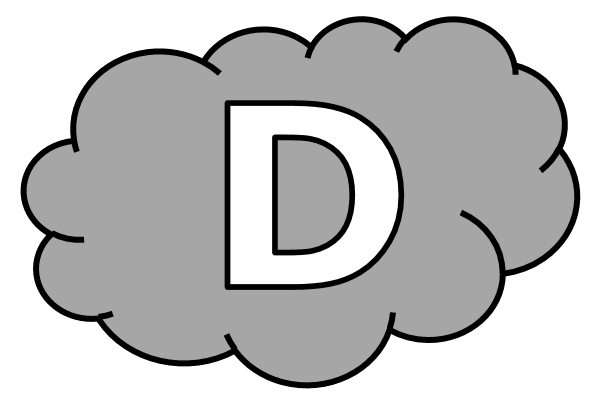 Entraînement n° 1 	 ............. bonnes réponsesMultiplier un décimal par 10, 100Entraînement n° 2 	 ............. bonnes réponsesMultiplier un décimal par 10, 100Entraînement n° 3 	 ............. bonnes réponsesMultiplier un décimal par 10, 100Défi 				 ............. bonnes réponses3,4 x 10 = ............. 	5,871 x 100 = .............	2,13 x 10 = .............8,71 x 100 = ............. 	4,11 x 10 = .............	3,5 x 100 = .............7,698 x 10 = ............ 	34,5 x 100 = .............	2,1 x 10 = .............3,505 x 100 = ............. 7,4 x 10 = .............	2,3 x 100 = .............7,85 x 10 = ............. 	2,01 x 100 = ............. 	0,9 x 10 = .............6,7 x 100 = ............. 	0,412 x 10 = .............	4,07 x 100 = .............À la boulangerie, Linda achète 10 baguettes à 0,70 € l’une.Combien Linda va-t-elle payer ? Linda va payer ..................  €.2,2 x 10 = ............. 	3,6 x 100 = .............	0,124 x 10 = ...........3,089 x 100 = ............. 0,14 x 10 = .............	7,8 x 100 = .............3,65 x 10 = ............ 	2,02 x 100 = .............	0,7 x 10 = .............4,015 x 100 = ............. 7,895 x 10 = .............	3,2 x 100 = .............1,145 x 10 = ............. 	0,01 x 100 = ............. 	3,7 x 10 = .............8,74 x 100 = ............. 	2,23 x 10 = .............	1,04 x 100 = .............En revenant des courses, Nassim doit porter 10 bouteilles d’eau de 0,5 L.Quel volume d’eau Nassim doit-il porter ? Nassim doit porter .................. L d’eau.0,9 x 10 = ............. 	2,145 x 100 = .............	4,7 x 10 = .............3,5 x 100 = ............. 	6,306 x 10 = .............	1,4 x 100 = .............0,85 x 10 = ............ 	19,05 x 100 = .............	0,04 x 10 = .............0,012 x 100 = ............. 7,41 x 10 = ............	1,2 x 100 = .............3,05 x 10 = ............. 	0,078 x 100 = ..........	4,4 x 10 = .............5,68 x 100 = ............. 	2,03 x 10 = .............	4,07 x 100 = .............En course longue, Ibrahim a fait 10 fois le tour de la piste qui mesure 0,4 km.Quelle distance Ibrahim a-t-il parcourue ? Ibrahim a parcouru .................. km.2,01 x 10 = ............. 	0,78 x 100 = .............	4,17 x 10 = .............0,33 x 100 = ............. 	0,07 x 10 = .............	4,1 x 100 = .............3,65 x 10 = ............ 	0,008 x 100 = .............	2,31 x 10 = .............7,8 x 100 = ............. 	0,32 x 10 = ............	4,01 x 100 = .............2,41 x 10 = ............. 	0,1 x 100 = ............. 7,89 x 10 = .............4,1 x 100 = ............. 	2,45 x 10 = .............	3,27 x 100 = .............Pour fabriquer un château, Insaf a empilé 100 bâtonnets de 0,5 cm de haut.Quelle est la hauteur du château d’Insaf ?  Le château d’Insaf mesure .................. cm de haut.